Bulletin for Thursday, March 1, 2018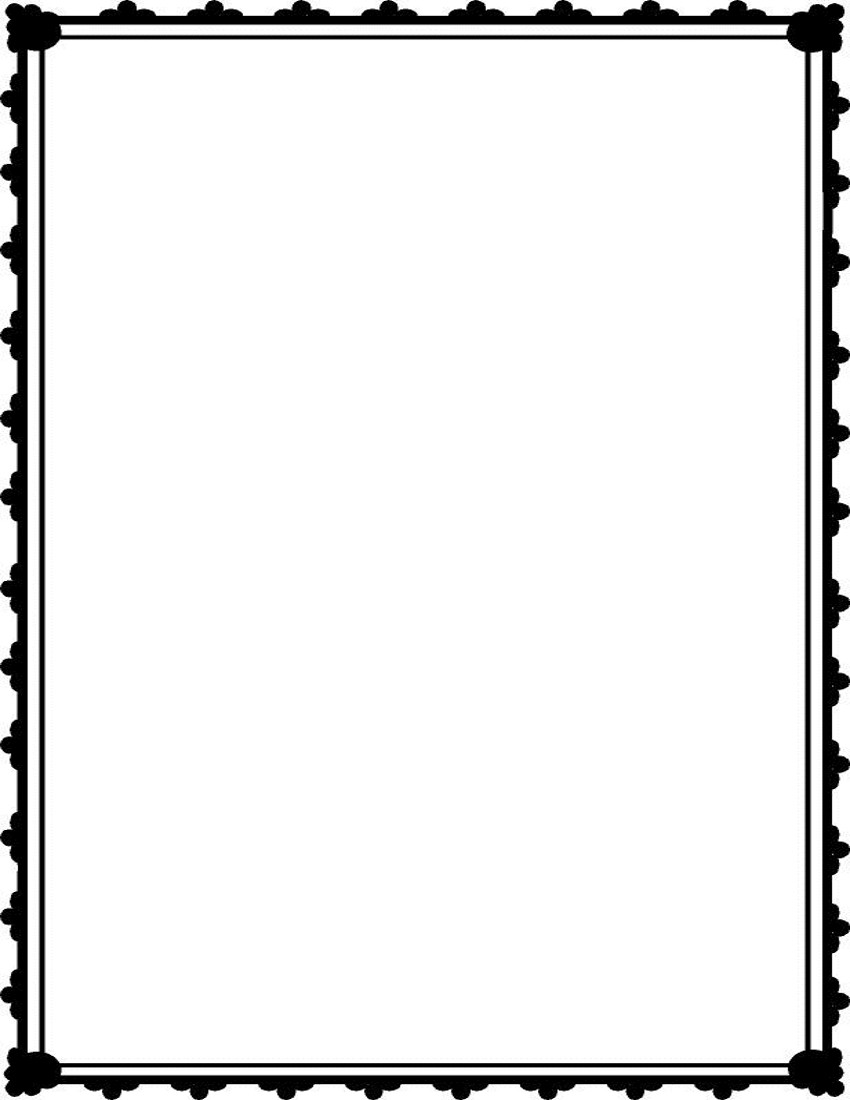 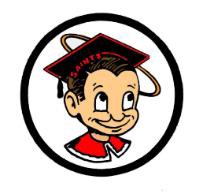 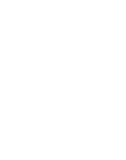 GENERALAttention, AP students:  AP Registration forms are due Friday, March 2nd.  Looking forward to a great testing season.Seniors, the deadline for FAFSA is Friday March 2nd.  If you have not completed FASFA, please come to the Career Center for assistance.Seniors! Only one bus for GradNite is left! You MUST buy your tickets by March 9! Don't be left out!Deadline for Minerva Scholarship is March 9th.  Please turn in completed application to Ms. Washington in the Career Center.Attention OTCR Students:  Please report to room 235 at Lunch or After School on a daily basis until you have completed all of your OTCR courses. Failure to do so may affect your Graduation status.CLUBSPasta, pizza, and sandwiches! What more could you want?! Help support the Saints Band trip to Washington, D.C. by eating at Cugini's Pizzeria in the Santa Maria Center on Betteravia Road, Tuesday, March 6th. Just mention the Saints Band when you visit between 5:00 PM-9:00 PM., a portion of your bill will be given to the Saints. See you there!Are you showing a Turkey at the Santa Barbara County fair??? If so please attend the Turkey Meeting TODAY at lunch in room 336.Hey SM Students, stop by FBLA's table at lunch on Friday, March 2nd at the practice field. FBLA is hosting a small games booth to raise money for our March of Dimes fundraiser. This is a part of a statewide project and we hope you can come check out our booth to help raise money for March of Dimes initiatives.Students and Staff, Key Club is sponsoring their annual blood drive on Thursday, March 8th.  If you are interested in donating blood please see Mrs. Lombardi-Hyder in room 355 or any Key Club member.Students! Staff! TALENT SHOW IS COMING UP, March 23rd!  Do you have a hidden talent no one knows about? Do you have the music within you? Want to let your comedic side out? You need to bring your talent to the stage! SMHS Drama Club is sponsoring our annual “Saints Talent Show”. Auditions will be held on Wednesday, March 7th Wednesday, and Friday, the 9th.  Please sign up at lunch or after school in room 221 or 101 for an audition appointment. Come on everyone; share your TALENT!			   Santa Maria High School - Go, Saints!